Уважаемые родители!Мы убеждены, что вы поддержите нас в стремлении уберечь детей от опасностей, которые подстерегают их на дороге. Верим, что вы и дальше будете уделять большое внимание привитию своему ребенку навыков дорожной безопасности.Мы заинтересованы в сохранении жизни и здоровья всех членов вашей семьи, но безопасность дорожного движения во многом зависит от вас самих!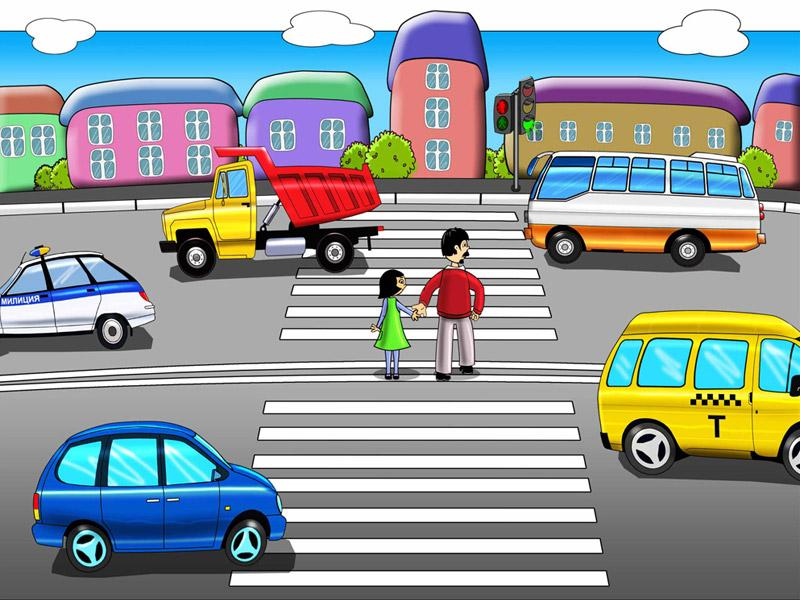 Вместе научим ребенка безопасно жить в этом мире! Рекомендации для родителей1.      При выходе из дома:•  сразу обратите внимание ребенка на движение транспортных средств у подъезда и вместе посмотрите, не приближается ли к вам автомобиль, мотоцикл, мопед, велосипед;•   если у подъезда стоят транспортные средства или растут деревья, закрывающие обзор, приостановите свое движение и оглянитесь - нет ли за препятствием опасности.2. При движении по тротуару:•   придерживайтесь правой стороны тротуара; не ведите ребенка по краю тротуара: взрослый должен находиться со стороны проезжей части; крепко держите малыша за руку;•  приучите ребенка, идя по тротуару, внимательно наблюдать за выездом со двора и т. п.;•  разъясните ребенку, что забрасывание проезжей части камнями, стеклом и т. п., повреждение дорожных знаков могут привести к несчастному случаю;•  не приучайте ребенка выходить на проезжую часть; коляски и санки с детьми возите только по тротуару;•  при движении группы ребят учите их идти в паре, выполняя все ваши указания или других взрослых, сопровождающих детей.3. Готовясь перейти дорогу:•  остановитесь или замедлите движение, осмотрите проезжую часть;•  привлеките ребенка к наблюдению за обстановкой на дороге;•  подчеркивайте свои движения: поворот головы для осмотра улицы, остановку для осмотра дороги, остановку для пропуска автомобилей;•  учите ребенка различать приближающиеся транспортные средства;•  не стойте с ребенком на краю тротуара, так как при проезде транспортное средство может зацепить, сбить, наехать задними колесами;•  обратите внимание ребенка на транспортное средство, готовящееся к повороту, расскажите о сигналах указателей поворота у автомобиля и жестах мотоциклиста и велосипедиста;•  неоднократно показывайте ребенку, как транспортное средство останавливается у перехода, как оно движется по инерции.4. При переходе проезжей части:•  переходите дорогу только по пешеходным переходам или на перекрестках по отмеченной линии - зебре, иначе ребенок привыкнет переходить где придется; не спешите и не бегите; переходите дорогу всегда размеренным шагом;• не переходите дорогу наискосок; подчеркивайте, показывайте и рассказывайте ребенку каждый раз, что идете строго поперек улицы, что это делается для лучшего наблюдения за авто-, мототранспортными средствами; не торопитесь переходить дорогу, если на другой стороне вы увидели друзей, родственников, знакомых, нужный автобус или троллейбус. Не спешите и не бегите к ним, внушите ребенку, что это опасно;• не начинайте переходить улицу, по которой редко проезжает транспорт, не посмотрев вокруг;• объясните ребенку, что автомобили могут неожиданно выехать из переулка, со двора дома;• при переходе проезжей части по нерегулируемому переходу в группе людей учите ребенка внимательно следить за началом движения транспорта, иначе он может привыкнуть при переходе подражать поведению спутников, не наблюдающих за движением транспорта.     Советы психолога родителямДошкольник не понимает опасности, которая подстерегает его на улице. Поэтому ребенок не должен самостоятельно ходить по улицам и переходить дороги. У ребенка другие особенности слуха и зрения. Ему сложно определить, с какой стороны исходит звук. Услышав сигнал автомобиля, он может сделать роковой шаг навстречу опасности.Ребенок не умеет эффективно использовать периферическое зрение и полностью «выключает» его, когда перебегает дорогу, фокусируясь на каком-либо предмете. Он считает, что если он видит автомобиль, то водитель тоже его видит и остановится. Ребенок не может определить, близко или далеко находится автомобиль, быстро он едет или медленно.      